MINISTERSTVO SPRAVEDLNOSTI ČRVyšehradská 16, 128 10 Praha 2, tel.: 221 997 111, fax: 221 997 561Č.j.: MSP-228/2024-OPAJ-SO/2                                                           V Praze dne 27. 6. 2024     Ministr spravedlnostipodle § 116 odst. 1 zákona č. 6/2002 Sb., o soudech, soudcích, přísedících a státní správě
soudů a o změně některých dalších zákonů, v platném znění (dále jen „zákon o soudech 
a soudcích“ nebo „ZSS“)VYHLAŠUJE VÝBĚROVÉ ŘÍZENÍna obsazení funkceSOUDCE v obvodu Krajského soudu v Hradci KrálovéZa tímto účelem byl stanoven:termín pro podání přihlášek do 31. 7. 2024termín konání písemné části dne 30. 10. 2024předpokládaný počet obsazovaných míst soudců je 3počet uchazečů, kteří budou pozváni k ústní části výběrového řízení na základě výsledků jeho písemné části je nejméně 6Přihlášku do výběrového řízení na funkci soudce může podat jen uchazeč, který splňuje předpoklady pro přihlášení do výběrového řízení na tuto funkci ke dni podání přihlášky do výběrového řízení, s výjimkou dosažení věku nejméně 30 let (§ 26 odst. 1 vyhlášky ministerstva spravedlnosti č. 516/2021, Sb. o odborné justiční zkoušce, výběru a odborné přípravě justičních kandidátů, výběru uchazečů na funkci soudce, výběru předsedů soudů a o změně vyhlášky 
č. 37/1992 Sb., o jednacím řádu pro okresní a krajské soudy, ve znění pozdějších předpisů, dále jen „vyhláška č. 516/2021 Sb.“). Přihláška je nepřípustná, jestliže se uchazeč již dříve přihlásil do jiného výběrového řízení na funkci soudce, které dosud nebylo skončeno, ledaže se před obdržením vyrozumění podle                 § 29 odst. 4 vyhlášky č. 516/2021 Sb. z takového výběrového řízení odhlásil, nebo podle výsledků písemné části takového výběrového řízení podle § 29 odst. 2 vyhlášky č. 516/2021 Sb. nepostupuje k ústní části (§ 26 odst. 2 písm. a) vyhlášky č. 516/2021 Sb.), nebo  od vyhlášení výběrového řízení na funkci soudce, ve kterém uchazeč uspěl, uplynul méně než jeden rok 
(§ 26 odst. 2 písm. b) vyhlášky č. 516/2021 Sb.).Ministr spravedlnosti si vyhrazuje právo výběrové řízení na funkci soudce zrušit v případě, že počet nevyřazených uchazečů (§ 26 odst. 6 vyhlášky č. 516/2021 Sb.) nebude v poměru k počtu obsazovaných míst odpovídat počtu stanovenému v § 29 odst. 3 vyhlášky č. 516/2021 Sb.Nedílnou součástí oznámení o vyhlášení výběrového řízení tvoří předepsaný formulář, na kterém je uchazeč povinen přihlášku včetně příloh ve stanovené lhůtě podat ke Krajskému soudu v Hradci Králové. Lhůta pro podání přihlášky je zachována, je-li nejpozději poslední den lhůty předána provozovateli poštovních služeb. Přihlášku lze podat též osobně 
v podatelně Krajského soudu v Hradci Králové. Přijetí přihlášky bude uchazeči potvrzeno na jím uvedenou adresu pro elektronickou komunikaci nejpozději ve lhůtě 5 pracovních dní.K přihlášce je uchazeč povinen připojit ve formě stanovené v příloze č. 5 náležitosti uvedené v § 26 odst. 4 a 5 a § 30 odst. 4 vyhlášky č. 516/2021 Sb., tj.:a) doklady o dosaženém vzdělání,b) výpis z evidence Rejstříku trestů ne starší než 3 měsíce,c) osvědčení o vykonání odborné justiční zkoušky nebo jiné profesní zkoušky podle 
§ 60 odst. 5 zákona,d) lékařská zpráva o způsobilosti k výkonu funkce soudce ne starší než 3 měsíce,e) výsledek psychologického vyšetření absolvovaného v předchozích 5 letech před datem vyhlášení výběrového řízení na funkci soudce s výsledkem "doporučuje se" 
v případě, kdy uchazeč uplatňuje výjimku podle § 30 odst. 2 vyhlášky č. 516/2021 Sb.,f) strukturovaný životopis,g) motivační dopis,h) čestné prohlášení uchazeče o splnění předpokladů pro výkon funkce soudce 
a podmínek podle § 117 zákona,i) uchazečem podepsané prohlášení o skutečnostech podle § 26 odstavce 2 vyhlášky č. 516/2021 Sb.,j) uchazečem podepsané prohlášení o absolvování testu aplikace práva v případě, kdy uchazeč uplatňuje výjimku podle § 28 odst. 3 vyhlášky č. 516/2021 Sb.,k) uchazečem podepsaná informace o zpracování osobních údajů,l) hodnocení justičního kandidáta, absolvoval-li uchazeč praxi justičního kandidáta, nebo hodnocení dosavadní praxe uchazeče, neabsolvoval-li praxi justičního kandidáta, am) případné další náležitosti stanovené zák. č. 451/1991 Sb.V případě neúplnosti přihlášky bude uchazeč předsedou Krajského soudu v Hradci Králové vyzván k jejímu doplnění, za tím účelem mu bude stanovena přiměřená lhůta, nejdéle však 
v trvání 7 dnů. Nebude-li přihláška ve stanovené lhůtě doplněna, bude uchazeč z výběrového řízení vyřazen. O vyřazení z výběrového řízení bude uchazeč předsedou Krajského soudu v Hradci Králové vyrozuměn. Průběh výběrového řízení je dle § 117 odst. 3 zákona o soudech a soudcích upraven v Hlavě III. vyhlášky č. 516/2021 Sb.Uchazeč bere na vědomí, že písemná část výběrového řízení se koná formou testu aplikace práva vyšší úrovně obtížnosti a je zajišťována a organizována Justiční akademií. Bližší podrobnosti k písemné části výběrového řízení stanoví § 28 vyhlášky č. 516/2021 Sb.O výsledku písemné části výběrového řízení na funkci soudce vyrozumí předseda Krajského soudu v Hradci Králové uchazeče v pseudonymizované podobě na internetových stránkách soudu bez zbytečného odkladu po obdržení výsledků od Justiční akademie (§ 29 odst. 2 vyhlášky č. 516/2021 Sb.).Počet uchazečů, kteří budou pozvání k ústní části výběrového řízení, vychází z ustanovení 
§ 29 odst. 3 vyhlášky č. 516/2021 Sb., tj. k ústní části výběrového řízení na funkci soudce postoupí počet nevyloučených uchazečů odpovídající dvojnásobku počtu míst soudců, pro něž bylo výběrové řízení vyhlášeno, a to jednak uchazeči, na které se vztahuje výjimka podle ustanovení § 28 odst. 3, a dále uchazeči v pořadí podle nejvyššího počtu dosažených bodů 
v písemné části výběrového řízení a všichni další uchazeči, kteří dosáhli stejného počtu bodů jako poslední uchazeč postupující podle počtu dosažených bodů v písemné části výběrového řízení. Pokud počet postupujících uchazečů, na které se vztahuje výjimka podle ustanovení 
§ 28 odst. 3 vyhlášky č. 516/2021 Sb., překročí počet míst soudců, pro něž je výběrové řízení vyhlášeno, postupuje k ústní části výběrového řízení nejvýše stejný počet nevyloučených uchazečů, na které se výjimka podle ustanovení § 28 odst. 3 nevztahuje, jakož i všichni další uchazeči, kteří dosáhli stejného počtu bodů jako poslední postupující uchazeč.Ústní část výběrového řízení se bude konat v budově Krajského soudu v Hradci Králové, v termínu sděleném předsedou Krajského soudu v Hradci Králové, spolu s informací 
o složení ministrem spravedlnosti jmenované výběrové komise vč. náhradníků a o možnosti vznést námitku podjatosti člena výběrové komise/náhradníka (§ 29 odst. 4, 5 vyhlášky 
č. 516/2021 Sb.).Uchazeč, který na základě výsledku písemné části výběrového řízení postoupí do ústní části
výběrového řízení, podstoupí před ústní částí výběrového řízení psychologické vyšetření prováděné psychologickým pracovištěm Justiční akademie (bližší informace, včetně výčtu případů, kdy uchazeč psychologické vyšetření nemusí podstoupit viz § 30 vyhlášky 
č. 516/2021 Sb.).Výsledky výběrového řízení uveřejní Ministerstvo spravedlnosti v pseudonymizované podobě na svých internetových stránkách (§ 34 odst. 4 vyhlášky č. 516/2021 Sb.).Uchazeč bere dále na vědomí, že soudcem se může stát jen ten, kdo uspěje ve výběrovém řízení a splní předpoklady pro výkon funkce soudce dle § 60 zákona o soudech a soudcích.Úspěšná účast ve výběrovém řízení nezakládá právní nárok na jmenování do funkce soudce.ministr spravedlnosti
JUDr. Pavel Blažek, Ph.D.Příloha č. 1: Přihláška do výběrového řízeníPříloha č. 2: Čestné prohlášení k § 60 z. č. 6/2002 Sb. Příloha č. 3: Čestné prohlášení k § 117 odst. 1, 2 z. č. 6/2002 Sb. Příloha č. 4: Informace o zpracování osobních údajů uchazečePříloha č. 5: Čestné prohlášení k § 26 odst. 5 písm. i) a j) vyhlášky č. 516/2021 Sb. Příloha č. 6: Prohlášení o absolvování testu aplikace práva v případě, kdy uchazeč uplatňuje výjimku podle § 28 odst. 3 vyhlášky č. 516/2021 Sb.Příloha č. 7: Seznam a forma předkládaných dokumentůPříloha č. 1Přihláška do výběrového řízenívyhlášeného ministrem spravedlnosti dne 27. 6. 2024 pod č.j.: MSP-228/2024-OPAJ-SO/2, na obsazení funkce soudce v obvodu Krajského soudu v Hradci Králové Základní údaje o uchazeči: Titul, jméno (jména), příjmení:Datum narození:  Rodné číslo:Adresa trvalého pobytu:Kontaktní adresa pro doručování, je-li odlišná od adresy trvalého pobytu:Kontaktní e-mail a mobilní telefon:Další údaje o uchazeči:Název VŠ podle § 60 odst. 3 zákona č. 6/2002 Sb. a datum ukončení studia:Informace o složení odborné justiční zkoušky nebo jiné profesní zkoušky včetně data jejího složení podle § 60 odst. 5 zákona č. 6/2002 Sb.:Dosavadní právní praxe s uvedením přesného časového období, oblasti a náplně právní praxe (v případě asistentů úseku, kde praxi vykonávali):Předchozí účast ve výběrovém řízení na pozici justičního kandidáta nebo na soudce:Jazykové znalosti – včetně úspěšného složení státní zkoušky:Absolvované stáže:Odborná publikační činnost:Příloha č. 2Výběrové řízení vyhlášené ministrem spravedlnosti dne 27. 6. 2024 pod č.j.: MSP-228/2024-OPAJ-SO/2 na obsazení funkce soudce v obvodu Krajského soudu v Hradci Králové Čestné prohlášení uchazečeo splnění předpokladů pro výkon funkce soudce podle § 60 zákona č. 6/2002 Sb., o soudech, soudcích, přísedících a státní správě soudů a o změně některých dalších zákonů (zákon 
o soudech a soudcích), ve znění pozdějších předpisůProhlašuji, že splňuji předpoklady pro výkon funkce soudce podle § 60 zákona č. 6/2002 Sb., o soudech, soudcích, přísedících a státní správě soudů a o změně některých dalších zákonů (zákon o soudech a soudcích), ve znění pozdějších předpisů s přihlédnutím k tomu, že věku 30 let musím dosáhnout nejpozději v den ustanovení do funkce soudce.Prohlašuji, že veškeré mnou uvedené údaje jsou pravdivé, odpovídají skutečnosti a že při jakékoliv jejich změně podám neprodleně informaci Krajskému soudu v Hradci Králové.V ………… dne .................                                                titul, jméno, příjmení                                                                                                                  podpis .......................Příloha č. 3Výběrové řízení vyhlášené ministrem spravedlnosti dne 27. 6. 2024 pod č.j.: MSP-228/2024-OPAJ-SO/2 na obsazení funkce soudce v obvodu Krajského soudu v Hradci KrálovéČestné prohlášení uchazečeo splnění podmínek podle § 117 zákona č. 6/2002 Sb., o soudech, soudcích, přísedících 
a státní správě soudů a o změně některých dalších zákonů (dále jen „zákon o soudech 
a soudcích“ nebo „ZSS“), (vyberte z následujících možností)  Prohlašuji, že jsem dle § 117 odst. 1 ZSS: absolvoval/a a ukončil/a odbornou přípravu justičního kandidáta v období od .......... do........... (uveďte přesné datum a doložte potvrzením příslušného krajského soudu)Prohlašuji, že jsem dle § 117 odst. 2 písm. a) ZSS:vykonával/a funkci státního zástupce v období od .......... do........... praxi advokáta v období od .......... do...........  praxi notáře v období od .......... do........... praxi soudního exekutora v období od .......... do...........  funkci soudce Ústavního soudu v období od .......... do........... (u vykonávaných funkcí a praxí uveďte přesné datum a doložte kopií jmenovacího dekretu nebo výpisem stavovské organizace)Prohlašuji, že jsem dle § 117 odst. 2 písm. b) ZSS:vykonával/a právní praxi nebo jinou činnost v právním odvětví, které souvisejí s rozhodovací činností soudu na pracovní pozici ………………………………. v období od …..... do …...… u zaměstnavatele …………………………………………………(uveďte konkrétní praxi nebo činnost, přesné datum, zaměstnavatele a doložte kopií pracovní smlouvy a popisem pracovních činností)Prohlašuji, že jsem dle § 117 odst. 2 písm. c) ZSS: vykonával/a právní praxi ve služebním poměru v oboru služby legislativa a právní činnost ve 13. a vyšší platové třídě na služebním místě …………………….…………. v období od ……….... do …....… u služebního úřadu ………………………………………….(uveďte konkrétní praxi nebo činnost, přesné datum, služební úřad a doložte kopií rozhodnutí o zařazení na služební místo a popisem služebních činností)Prohlašuji, že jsem          nečerpala mateřskou dovolenou a nečerpal/a rodičovskou dovolenou         čerpala mateřskou dovolenou a čerpal/a rodičovskou dovolenou          v období od ………..… do ……..……         (uveďte přesné datum)Prohlašuji, že výše uvedená rozhodná období jsem vykonal/a po ukončení magisterského studijního programu v oboru Právo a právní věda, které jsem ukončil/a dne ... V ………… dne .................                                              titul, jméno, příjmení                                                                                                                  podpis .......................Příloha č. 4Informace o zpracování osobních údajů pro uchazečepodle ustanovení čl. 13 Nařízení Evropského parlamentu a Rady (EU) 2016/679 ze dne
27. dubna 2016 o ochraně fyzických osob v souvislosti se zpracováním osobních údajů 
a o volném pohybu těchto údajů a o zrušení směrnice 95/46/ES.Kdo je správce Vašich osobních údajů a jaké jsou jeho kontaktní údaje?Správcem Vašich osobních údajů je Krajský soud v Hradci Králové, IČO: 00215716, se sídlem Československé armády 218, 502 08 Hradec Králové, ID datové schránky: ep7abaeKdo je pověřencem pro ochranu osobních údajů?Funkci pověřence pro ochranu osobních údajů vykonává Mgr. Jan Panoš, státní zaměstnanec
Ministerstva spravedlnosti, tel.: +420 221 997 476, e-mail: poverenec@msp.justice.cz.K jakému účelu Vaše osobní údaje vyžadujeme?Osobní údaje, které jste nám poskytl/a v přihlášce, v životopisu a v dalších Vámi
předložených dokladech a které se vztahují k průběhu vyhlášeného výběrového řízení,
zpracováváme za účelem plnění právních povinností pro zabezpečení výběru vhodného
kandidáta/kandidátky na funkci soudce Krajského soudu v Hradci Králové.Jaký je právní titul tohoto zpracování?Vaše osobní údaje jsou zpracovávány na základě právního titulu plnění právní povinnosti,
která se na správce osobních údajů vztahuje podle Hlavy III. vyhlášky č. 516/2021 Sb.,
o odborné justiční zkoušce, výběru a odborné přípravě justičních kandidátů, výběru uchazečů
na funkci soudce, výběru předsedů soudů a o změně vyhlášky č. 37/1992 Sb., o jednacím řádu
pro okresní a krajské soudy, a zpracování je nezbytné pro splnění úkolu prováděného
při výkonu veřejné moci [čl. 6 odst. 1 písm. c) a e) nařízení Evropského parlamentu a Rady
EU 2016/679 ze dne 27. dubna 2016 a o ochraně fyzických osob v souvislosti se zpracováním
osobních údajů a o volném pohybu těchto údajů a o zrušení směrnice 95/46/ES ve spojení
s § 5 zákona č. 110/2019 Sb., o zpracování osobních údajů].Jaké osobní údaje shromažďujeme?Shromažďujeme osobní údaje, které jste nám poskytl/a v rámci přihlášky, životopisu či
dalších dokladů zaslaných v rámci vyhlášeného výběrového řízení; a to jednak údaje
identifikační a kontaktní [§ 26 odst. 4 písm. a) až e) a m) vyhlášky č. 516/2021 Sb.] a údaje
o profesních a kvalifikačních předpokladech [§ 26 odst. 4 písm. g) až i) vyhlášky
č. 516/2021 Sb.].Jak zpracováváme Vaše osobní údaje?Pro účely výběrového řízení jsou Vaše osobní údaje zpracovávány v analogové formě
v samostatném spisu.Komu mohou být Vaše osobní údaje předány?Vaše osobní údaje jsou předávány členům výběrové komise a Soudcovské radě příslušného
soudu. Dále mohou být předány Justiční akademii za účelem přípravy písemného testu 
a provedení psychologicko-diagnostického vyšetření a zaměstnancům Krajského soudu v Hradci Králové a Justiční akademie podílejícím se na zpracování podkladů pro výběr funkce soudce. Osobní údaje jsou dále předávány Ministerstvu spravedlnosti ke zveřejnění výsledků výběrového řízení na internetových stránkách v pseudonymizované podobě. Osobní údaje kandidáta navrženého ministrem spravedlnosti na jmenování do funkce soudce se dále předávají Úřadu vlády a Kanceláři prezidenta republiky.Jak dlouho uchováváme Vaše osobní údaje?V souladu s ustanovením § 35 odst. 2 vyhlášky se údaje o průběhu výběrového řízení
obsahující osobní údaje uchazečů uchovávají po dobu 70 let.Jsou Vaše osobní údaje předávány do zahraničí (státy mimo EU a mezinárodní organizace)?Vaše osobní údaje nejsou předávány do zahraničí.Jaká jsou Vaše práva a povinnosti?V souladu se zpracováním osobních údajů Krajského soudu v Hradci Králové můžete uplatnit následující práva:právo na přístup k osobním údajům (čl. 15 GDPR)právo na opravu – doplnění (čl. 16 GDPR)právo na výmaz (čl. 17 GDPR)právo na omezení zpracování (čl. 18 GDPR)právo podat stížnost u dozorového úřadu (čl. 77 GDPR)Podle čl. 21 odst. 1 GDPR máte právo z důvodu Vaší konkrétní situace kdykoliv vznést námitku proti zpracování Vašich osobních údajů, pokud jsou zpracovávány na základě právního titulu oprávněného zájmu nebo plnění úkolu prováděného ve veřejném zájmu nebo při výkonu veřejné moci včetně profilování založeného na těchto právních titulech.Prohlášení uchazečeProhlašuji, že jsem se seznámil/a s výše uvedenou informací a beru na vědomí, že po skončení výběrového řízení mi budou listiny obsahující osobní údaje vydány pouze na písemnou žádost, a že s nevyžádanými osobními údaji bude Krajským soudem v Hradci Králové naloženo 
v souladu s platnými právními předpisy.Beru na vědomí, že mé osobní údaje budou v nezbytném rozsahu postoupeny Justiční akademii za účelem přípravy písemného testu.Postoupím-li na základě písemné části výběrového řízení do ústní části výběrového řízení na pozici soudce, podrobím se na výzvu psychologickému vyšetření prováděnému odborným psychologickým pracovištěm Justiční akademie. Beru na vědomí, že odbornému psychologickému pracovišti Justiční akademie byl předložen můj životopis a osobní údaje 
v rozsahu nezbytném pro účely vyšetření a že informace o výsledku vyšetření byla tímto pracovištěm sdělena osobám podílejícím se na výběru soudců a na zpracování podkladů pro výběr soudců.Potvrzuji, že jsem se seznámil/a s výše uvedenou informací.V ………… dne .................                                              titul, jméno, příjmení                                                                                                                  podpis .......................Příloha č. 5Prohlášení o skutečnostech podle § 26 odst. 2 vyhlášky č. 516/2021 Sb.Čestné prohlášení uchazečeo splnění podmínek podle § 26 odst. 2) vyhlášky č. 516/2021 Sb.:(vyberte z následujících možností)  Prohlašuji, že ke dni podání přihlášky do Výběrového řízení na obsazení funkce soudce v obvodu Krajského soudu v Hradci Králové vyhlášeného dne 27. 6. 2024         nejsem přihlášen/a v jiném výběrovém řízení na funkci soudce         jsem přihlášen/a do jiného výběrového řízení na funkci soudce, které dosud nebylo skončeno a před obdržením vyrozumění podle § 29 odst. 4 vyhlášky č. 516/2021 Sb.  jsem se z takového výběrového řízení odhlásil/a, nebo podle výsledků písemné části takového výběrového řízení podle § 29 odst. 2 vyhlášky č. 516/2021 Sb.  jsem nepostoupil/a k ústní části         jsem byl přihlášen/a do výběrového řízení na funkci soudce vyhlášeném dne … pro … soud… a v tomto výběrovém řízení jsem uspěl. Důvodem mé přihlášky do výběrového řízení na funkci soudce vyhlášeného ministrem spravedlnosti dne 27. 6. 2024 je …Uveďte, o jaké výběrové řízení se jedná …, doložte kopii odhlášení/odstoupení z výběrového řízení popř. kopii vyrozumění o vyřazení z výběrového řízení po písemné části.V … dne ...                                             		 titul, jméno, příjmení                                                                                                           podpis .......................Příloha č. 6Prohlášení o absolvování testu aplikace práva v případě, kdy uchazeč uplatňuje výjimku podle § 28 odst. 3 vyhlášky č. 516/2021 Sb.Čestné prohlášení uchazečeo splnění podmínek podle § 28 odst. 3) vyhlášky č. 516/2021 Sb.:Prohlašuji, že ke dni podání přihlášky do Výběrového řízení na obsazení funkce soudce v obvodu Krajského soudu v Hradci Králové vyhlášeného dne 27. 6. 2024 jsem ukončil/a odbornou přípravu justičního kandidáta u … soudu v … dnem… a dokládám tuto skutečnost ověřenou kopií Závěrečného hodnocení justičního kandidáta.V ………… dne .................                                              titul, jméno, příjmení                                                                                                                  podpis .......................Příloha č. 7Přehled požadovaných dokumentů a jejich forma:Doklady o dosaženém vzdělání (VŠ diplom o ukončení Právnické fakulty, diplom 
o získání akademického titulu, dodatek k diplomu (popř. vysvědčení o SZZK) – ověřené kopieVýpis z evidence Rejstříku trestů ne starší než 3 měsíce - originál popř. ověřená kopieOsvědčení o vykonání odborné justiční zkoušky nebo jiné profesní zkoušky podle § 60 odst. 5) ZSS - originál popř. ověřená kopieLékařská zpráva o způsobilosti k výkonu funkce soudce ne starší než 3 měsíce - originál popř. ověřená kopieStrukturovaný životopis s uvedením přesných časových období, oblastí a náplní právní praxe – vlastnoručně podepsaný originálMotivační dopis – vlastnoručně podepsaný originálČestné prohlášení uchazeče o splnění předpokladů pro výkon funkce soudce podle § 60 zákona o soudech a soudcích a podmínek podle § 117 zákona o soudech a soudcích dle formalizovaných příloh č. 2 a 3 vč. požadovaných dokumentů – vlastnoručně podepsaný originálČestné prohlášení k § 26 odst. 5 písm. i) a j) vyhlášky č. 516/2021 Sb. dle formalizované přílohy č. 5 – vlastnoručně podepsaný originálInformace o zpracování osobních údajů – vlastnoručně podepsaný originálHodnocení justičního kandidáta, absolvoval-li uchazeč praxi justičního kandidáta, nebo hodnocení dosavadní praxe uchazeče, neabsolvoval-li praxi justičního kandidáta (veškeré doklady o předchozí pracovní činnosti po ukončení Právnické fakulty, zápočtové listy, potvrzení o zaměstnání, pracovní smlouvy, pracovní náplně, živnostenské listy, pracovní hodnocení – prostá kopie; Výpis z ČAK nebo jiné stavovské organizace – originál nebo ověřená kopie,Přihláška do výběrového řízení – originálČestné prohlášení podle §  § 2, odst.1. písm. d) - h) zákona č. 451/1991 Sb. (pro narozené do 1. 12. 1971) – originálLustrační osvědčení (pro narozené do 1. 12. 1971) – ověřená kopieZávěrečné hodnocení justičního kandidáta (v případě doložení odborné přípravy justičního kandidáta § 28 odst. 3 vyhlášky č. 516/2021 Sb.) – ověřená kopie Kopie odhlášení/odstoupení z výběrového řízení, popř. kopie vyrozumění o vyřazení 
z výběrového řízení po písemné části.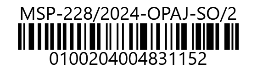 